مجتبی علیزاده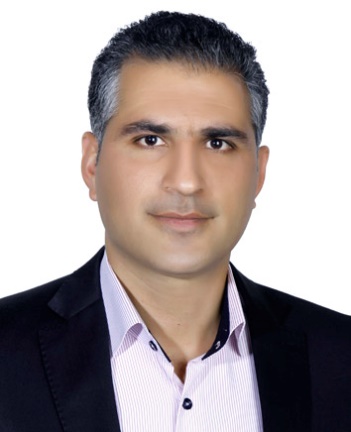 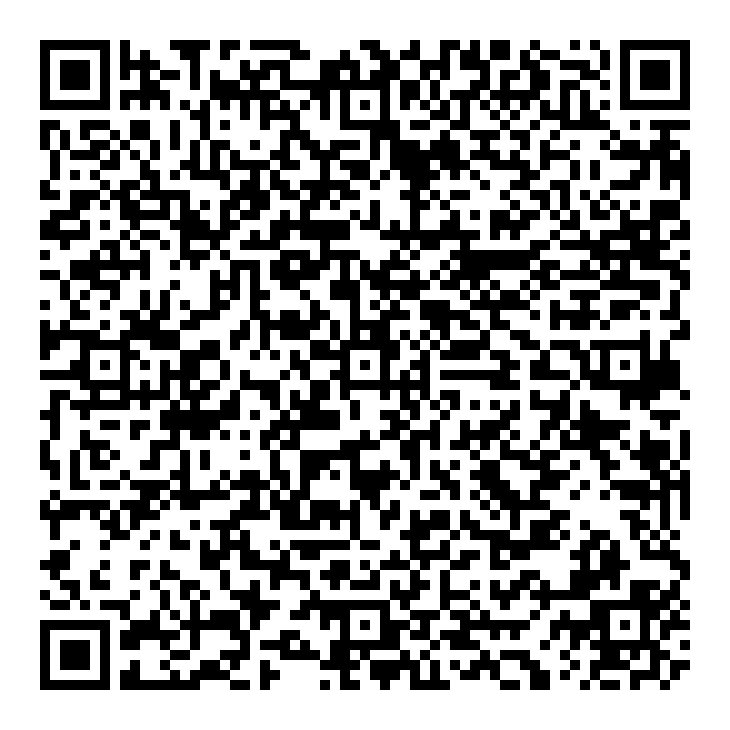 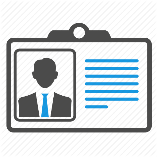    مشخصات فردی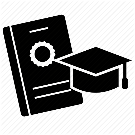 خلاصه شرح حال با عنایت به لطف پروردگار پس از اتمام دوره لیسانس جهت ادامه تحصیل در دوره کارشناسی ارشد در یکی از بهترین دانشگاههای کشور مالزی، دانشگاه تکنولوژی مالزی (UTM) در رشته کامپیوتر، گرایش امنیت اطلاعات به زبان انگلیسی مشغول به تحصیل شدم که پس از دو سال موفق به گرفتن مدرک کارشناسی ارشد کامپیوتر در گرایش امنیت اطلاعات  با معدل 3.77 از 4 گردیدم. پس از پایان دوره کارشناسی ارشد، دوره دکترا را در موسسه بین المللی تکنولوژی مشترک ژاپن و مالزی (Malaysia-Japan International Institute of Technology) شروع کردم. در دوره دکترا بورسیه کامل مشترک وزارت علوم مالزی و ژاپن به من تعلق گرفت و در جمع معدود دانشجویان خارجی قرار گرفتم که از این مرکز بورسیه کامل گرفته اند. بر اساس سیاست های تعیین شده برای دانشجویان بورسیه، 3 ترم آخر دور دکترا را در دانشگاه کیوشو ژاپن (Kyushu University)، گروه امنیت شبکه این دانشگاه (Sakurai Lab) گذراندم.  در طول مدت حضور در ژاپن علاوه بر بورسیه مشترک وزارت علوم مالزی و ژاپن، بورسیه سازمان خدمات دانشجویی ژاپن (Japan Student Services Organization-JASSO)  به خاطر عملکرد تحصیلی به من اعطا شد. به لطف خداوند، دفاع پایانامه را در تاریخ 16 نوامبر 2016 (25 آبان 1394) با نمره ممتاز (دریافت گواهی Certificate of Excellence) به همراه دریافت عنوان پایانامه شایسته (Thesis Merit Award) به پایان رساندم و در تاریخ 6 ژانویه 2016 (16 دی 1394) گواهی فارغ تحصیلی خود را دریافت کردم. در تاریخ 22 آوریل 2016 (3 اردیبهشت 1395) به عنوان دانش آموخته ممتاز سال 2016 دوره دکترا و عنوان محقق برتر موسسه بین المللی تکنولوژی مشترک ژاپن و مالزی انتخاب شده و گواهی The Best Postgraduate Student Award و مدال افتخار این مرکز را دریافت کردم. سال 1395دوره پسا دکتری را در پژوهشگاه ارتباطات و فناوری اطلاعات (مرکز تحقیقات مخابرات ایران)- پژوهشکده امنیت فناوری اطلاعات از طرف بنیاد ملی نخبگان به پایان رساندم. در حال حاضر عضو هیات علمی دانشگاه لرستان و مدیر مرکز آپا دانشگاه لرستان می باشم.شناسه های تحقیق 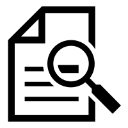 IEEE ID: 92380216ORCID ID: orcid.org/0000-0002-5601-8387ResearcherID: 1-1297-2013 SCOPUS ID: 56324992300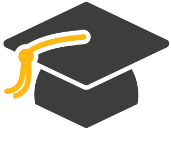 سوابق تحصیلیافتخارات علمی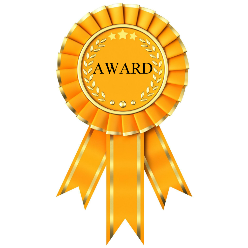 پروژه های انجام شده در زمینه امنیت سایبری  مقالات چاپ شده در مجله های بین المللی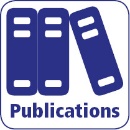 Arash Moradi, Mojtaba Alizadeh, Masoud Samadi, Rubiyah Yusof, " Understanding the characteristics of financial time series through neural network and SVM approaches" International Journal of Electronic Finance, Volume 9, Issue 3, Pages 202-216. (2019) (Scopus Indexed)H. Ahmadi, M. Nilashi, L. Shahmoradi, O. Ibrahim, F. Sadoughi, Mojtaba Alizadeh, Azar Alizadeh, "The moderating effect of hospital size on inter and intra-organizational factors of Hospital Information System adoption," Technological Forecasting and Social Change, Volume 134, Pages 124-149 (2018) (ISI Indexed, Q1, IF:3.125)Hossein Ahmadi, Goli Arji, Leila Shahmoradi, Reza Safdari, Mehrbakhsh Nilashi, Mojtaba Alizadeh, “The application of internet of things in healthcare: a systematic literature review and classification”, Universal Access in the Information Society, Volume 17, Issue 2, Pages 1-33. (2018) (ISI Indexed, Q3, IF:1.176)Ali Aliakbar Esfahani, Hossein Ahmadi, Mehrbakhsh Nilashi, Mojtaba Alizadeh, Azadeh Bashiri, Mohsen Abbasi Farajzadeh, Leila Shahmoradi, Hamid Reza Rasouli, Moustafa Hekmat, “An evaluation model for the implementation of hospital information system in public hospitals using multi-criteria-decision-making (MCDM) approaches”, International Journal of Engineering & Technology, Volume 7, Issue 1, Pages 1-18. (2017) (Scopus Indexed) Mojtaba Alizadeh, Saeid Abolfazli, Mazdak Zamani, Sabariah Baharun, Koichi Sakurai, “Authentication in Mobile Cloud Computing: A Survey”, Journal of Network and Computer Applications, Volume 61, PP 59-80. (2016) (ISI Indexed, Q1, IF:2.331) Mojtaba Alizadeh, Mazdak Zamani, Sabariah Baharun, Azizah binti Abdul Manaf, Koichi Sakurai, Hiroki Anada, Shehzad Ashraf Chaudhry, Muhammad Khurram Khan, “Cryptanalysis and Improvement of "A Secure Password Authentication Mechanism for Seamless Handover in Proxy Mobile IPv6 Networks"”, Plos One, Volume 10, Issue 11, PP 1-22. (2015) (ISI Indexed, Q1, IF:3.234) Mojtaba Alizadeh, Sabariah Baharun, Mazdak Zamani, Touraj Khodadadi, Mahdi Darvishi, Somayyeh Gholizadeh, “Anonymity and Untraceability Assessment of Authentication Protocols in Proxy Mobile IPv6 Survey”, Jurnal Teknologi, Volume 72, Issue 5, Pages 31-34. (2015) (Scopus Indexed)Mojtaba Alizadeh, Mazdak Zamani, Sabariah Baharun, Wan Haslina Hassan, Touraj Khodadadi, “Security and Privacy Criteria to Evaluate Authentication Mechanisms in Proxy Mobile IPv6”, Jurnal Teknologi, Volume 72, Issue 5, Pages 27-30. (2015) (Scopus Indexed)Ahmadi, Hossein, Nilashi, Mehrbakhsh, Darvishi, Mahdi, Ibrahim Othman, Zakaria Rozana, Zolghadri Ali Hossein, Alizadeh Mojtaba. “Fuzzy multi-criteria approaches for evaluating the critical factors of electronic medical record adoption.” Review of Contemporary Business Research, Volume 3, Issue 2, Pages 1-24. (2014)Mojtaba Alizadeh, Wan Haslina Hassan, Mazdak Zamani, Eghbal Ghazizadeh, Sasan Karamizadeh, “Implementation and Evaluation of Lightweight Encryption Algorithms Suitable for RFID”, Journal of Next Generation Information Technology (JNIT). DOI: 10.4156/jnit, Volume 4, Issue 1, Pages 65-77. (2013) (Scopus Indexed)Mojtaba Alizadeh, Mazdak Zamani, Ali Rafiei Shahemabadi, Jafar Shayan, Ahmad Azarnik, “A Survey on Attacks in RFID Networks”, Open International Journal of Informatics (OIJI), Volume 1, Pages 15-24. (2012)Mojtaba Alizadeh, Wan Haslina Hassan, Navid Behboodian, Sasan Karamizadeh, “A Brief Review of Mobile Cloud Computing Opportunities”. Research Notes in Information Science Journal (RNIS), Volume 12, Pages 155-160. (2013)Mojtaba Alizadeh, Wan Haslina Hassan, Mazdak Zamani, Touraj Khodadadi, Saman Shojae Chaeikar, “A Prospective Study of Mobile Cloud Computing”, International Journal of Advanced Computer Technology (IJACT), Volume 5, Issue 11, Pages 198-210. (2013) Hossein Ahmadi, Mehrbakhsh Nilashi, Alireza Almaee, Mohammad Soltani, Mojtaba Zare, Amin Babazadeh Sangar, Mohammad Osmani, Othman Ibrahim, Mehdi Khademi Gerashi, Mahdi Razghandi, Mojtaba Alizadeh, Ali Akbar Hozhabri, “Multi-level Model for the Adoption of Hospital Information System: A Case on Malaysia”, Journal of Soft Computing and Decision Support Systems, Volume 3, Issue 1, Pages 61-74. (2016)Babak Emami Abarghouei, Ali Farokhtala, Mojtaba Alizadeh, “DNACK: False Data Detection Based on Negative Acknowledgment and Digital Signature on Mobile Ad-hoc Network”, Wireless Personal Communications, Volume 83, Issue 1, PP 1-15. (2015) (ISI Indexed, Q3, IF:0.98) Hossein Ahmadi, Mehrbakhsh Nilashi, Othman Ibrahim, T. Ramayah, Mun Wai Wong, Mojtaba Alizadeh, Hosein Jafarkarimi, Alireza Almaee, “Exploring Potential Factors in Total Hospital Information System Adoption”, Journal of Soft Computing and Decision Support Systems, Volume 2, Issue 1, Pages 52-59. (2015)Leila Ranjbari, AmirH Shirdel, M Aslahi-Shahri, S Anbari, A Ebrahimi, M Darvishi, Mojtaba Alizadeh, Rasoul Rahmani, M Seyedmahmoudian, “Designing Precision Fuzzy Controller for Load Swing of an Overhead Crane”, Neural Computing and Applications, Volume 26, Issue 7, Pages1555-1560. (2014) (ISI Indexed, Q2, IF:1.763)Ehsan Amiri, Hassan Keshavarz, Mojtaba Alizadeh, Mazdak Zamani, Touraj Khodadadi, “Energy Efficient Routing in Wireless Sensor Networks Based on Fuzzy Ant Colony Optimization”, International Journal of Distributed Sensor Networks, Volume 2014, 17 Pages. (2014) (ISI Indexed, Q3, IF: 0.923) (As a Corresponding Author)Touraj Khodadadi, Mojtaba Alizadeh, Somayyeh Gholizadeh, Mazdak Zamani, Mahdi Darvishi, “Security Analysis Method of Recognition-Based Graphical Password”, Jurnal Teknologi, Volume 72, Issue 5, Pages 57-62. (2015) (Scopus Indexed)Saied Abolfazli, Zohreh Sanaei, Mojtaba Alizadeh, Abdullah Gani, and Feng Xia, “An experimental analysis on cloud-based mobile augmentation in mobile cloud computing”, IEEE Transactions on Consumer Electronics, Volume 60, Issue 1, Pages146-154. (2014) (ISI Indexed, Q2, IF:1.157)Eghbal Ghazizadeh, Mazdak Zamani, Mojtaba Alizadeh, Jamalul-lail Ab Manan, “Trusted Computing Strengthens Cloud authentication”, The Scientific World Journal, Volume 2014, 17 Pages. (2014) (ISI Indexed, Q1, IF:1.73) Hossein Ahmadi, Mahdi Darvishi, Mehrbakhsh Nilashi, Alireza Almaee, Othman Ibrahim, Ali Hossein Zolghadri, Mojtaba Alizadeh, Mohammadreza Farahmand, “Evaluating the Critical Factors for Electronic Medical Record Adoption Using Fuzzy Approaches”, International Journal of Innovation and Scientific Research, Volume 9, Issue 2, Pages 268-284. (2014)Saman Shojae Chaeikar, Mazdak Zamani, Christian Sunday Chukwuekezie, Mojtaba Alizadeh,  “Electronic Voting Systems for European Union Countries”, Journal of Next Generation Information Technology (JNIT), Volume 4, Issue 5, Pages 16-26. (2013) Maryam Gharooni, Mazdak Zamani, Mehdi Mansourizadeh, Mojtaba Alizadeh,  “An Enhanced RFID Confidentiality Protection Model Based on Trusted Authentication”,  International Journal of Advanced Computer Technology (IJACT), Volume 5, Issue 13, Pages 61-70. (2013) Jafar Shayan, Ahmad Azarnik, Suriayati Chuprat, Sasan Karamizadeh, Mojtaba Alizadeh, “Identifying Benefits and risks associated with utilizing cloud computing”. The International Journal of Soft Computing and Software Engineering, USA, Volume 3, Issue 3, Pages 416-421. (2013) Ahmad Azarnik, Jafar Shayan, Mojtaba Alizadeh, Sasan Karamizadeh, “Associated Risks of Cloud Computing for SMEs”, Open International Journal of Informatics (OIJI), Volume 1, Pages 37-45. (2012)Sasan Karamizadeh, Jafar Shayan, Mojtaba Alizadeh, Atabak Kheirkhahi, “Information Security Awareness Behaviour: A Conceptual Model for Cloud”, International Journal of Computers & Technology, Volume 10, Issue 1, Pages 1186-1191. (2013)Ali Rafiei Shahemabadi, Samsul Bahari B. Mohd. Noor, Mojtaba Alizadeh, Maryam Bt. Mohd Isa, “A New Harmony Memory Updating Technique for Harmony Search Optimization Algorithm”, Open International Journal of Informatics (OIJI), Volume 1, Pages 1-14. (2012) مقالات ارائه شده در همایش های بین المللیMojtaba Alizadeh, Wan Haslina Hassan, Touraj Khodadadi “Feasibility of Implementing Multi-factor Schemes Mobile Cloud Computing Authentication”, The 5th International Conference on Intelligent Systems, Modelling and Simulation (ISMS2014), Langkawi, Malaysia, January 27-29, Pages 615-618. (SCOPUS-Indexed) (2014) Mojtaba Alizadeh, Wan Haslina Hassan, “Multi-Factor Authentication Methods for Mobile Cloud Computing”, The MJIIT-JUC Joint International Symposium 2013 (MJJIS2013) Hiratsuka, Japan, November 6-8, Pages 1-4. (2013) Mojtaba Alizadeh, Mazdak Zamani, Touraj Khodadadi, Jafar Shayan, “Code Analysis of Lightweight Encryption Algorithms Using in RFID Systems to Improve Cipher Performance”, 2012 IEEE Conference on Open Systems (ICOS2012), Kuala Lumpur, Malaysia, 21-24 October 2012, Pages 1-4. (SCOPUS-Indexed) (2012)Mojtaba Alizadeh, Mazleena Salleh, Mazdak Zamani, Jafar Shayan, Sasan Karamizadeh, “Security and Performance Evaluation of Lightweight Cryptographic Algorithms in RFID”, WSEAS Conference on Recent Researches in Communications and Computers, Kos Island, Greece, 14-17 July, Pages 45-50. (2012)Mojtaba Alizadeh, Wan Haslina Hassan, “Challenges and Opportunities of Mobile Cloud Computing”, The 9th International Wireless Communications & Mobile Computing Conference (IWCMC 2013), Sardinia, Italy, 1-5 July, Pages 660-666. (2013) (SCOPUS-Indexed) Mojtaba Alizadeh, Mazdak Zamani, Sabariah Baharun, Kouichi Sakurai, “Authentication Protocols in PMIPv6 Using Non- tamper Resistant Smart Card”, Third Japan Egypt Conference for Electronics, Communication and Computers, Fukuoka, Japan, 16-18 March. (2015) Raini Hassan, Wan Haslina Hassan, Imad Fakhri Taha Al-Shaikhli, Salmiah Ahmad, Mojtaba Alizadeh “Feature Ranking Through Weights Manipulations for Artificial Neural Networks-Based Classifiers”, The 5th International Conference on Intelligent Systems, Modelling and Simulation (ISMS2014), Langkawi, Malaysia, January 27-29, Pages 145-153. (SCOPUS-Indexed) (2014) Ali Ebrahimi, Subariah Ibrahim, Eghbal Ghazizadeh, Mojtaba Alizadeh, “Paint-Doctored JPEG Image Forensics Based on Blocking Artifacts”. 6th International Conference and Workshop on Computing and Communication, Vancouver, Canada, 15-17 Oct, Pages 1-5. (2015) (SCOPUS-Indexed)Maryam Kivili, Leila Gholizadeh, Hassan Rashidi, Somayyeh Gholizadeh, Touraj Khodadadi, Mojtaba Alizadeh, “A New Improvement on Firefly Algorithm for Optimization Problems”, 1st International Conference on Telematics and Future Generation Networks, Kuala Lumpur, Malaysia, 16-18 March, (2015) (In Press)Mojtaba Alizadeh, Mohammad Hessam Tadayon, Kouichi Sakurai, Sabariah Baharun, Hiroaki Anada, Mazdak Zamani, Akram Zeki, Shehzad Ashraf Chaudhry, Muhammad Khurram Khan, “Comments and improvements of “HOTA: Handover optimized ticket-based authentication in network-based mobility management””, 2017 20th Conference on Innovations in Clouds, Internet and Networks (ICIN), Paris, France, March 7-9, 2017, P 112-116. (SCOPUS-Indexed) (2017) خلاصه وضعیت مقالات چاپ شده و تعداد ارجاعات   مشارکت در تدوین استانداردهای بین الملی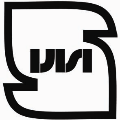    شرکت در کارگاههای آموزشی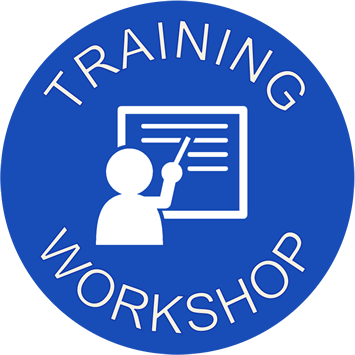            داور فنی مجلات و همایش های بین المللی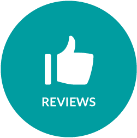  اساتید معرفProfessor Dr. Kouichi SakuraiProfessor​Department of Informatics,Graduate School and Faculty of InformationKyushu University, Fukuoka, Japan Email: sakurai@csce.kyushu-u.ac.jp, sakurai@info.kyushu-u.ac.jpWebsite: http://itslab.inf.kyushu-u.ac.jp/~sakurai/index.htmlAssociate Professor Dr. Hiroaki Anada Associate ProfessorDepartment of Information SecurityUniversity of Nagasaki, Nagasaki, JapanTel: +81-92-852-3460Email: anada@sun.ac.jp Webpage: https://sites.google.com/site/anadacrypto/Associate Professor Dr. Sabariah BaharunAssociate Professor Communication Systems and Networks (CSN) Research Group,Department of Electronic Systems Engineering,Malaysia-Japan International Institute of Technology (MJIIT),Universiti Teknologi Malaysia Kuala Lumpur (UTM),Jalan Semarak, 54100 Kuala Lumpur, MalaysiaTel: + 03-2203 1211Email:  sabariahb@utm.my Website: http://mjiit.utm.my/contact-staff-sabariah/Dr. Mazdak Zamani Assistant Professor of Cybersecurity at Felician University,School of Arts and Sciences, Felician University, 262 South Main Street, Lodi, New Jersey 07644, USATel: +1(201) 559-1147Tel: +1(201)-559-6023Email: mzamani@kean.edu, mazdak@utm.my, mazdak_zamani@yahoo.comWebpage: https://www.felician.edu/ Last Update:  12st Apr 20204189795755:کد ملی1:شماره شناسنامه 01/02/1362:تاریخ تولد سلسله:محل تولدایرانی:تابعیتانگلیسی (تسلط کامل در نوشتار و مکالمه) – ژاپنی (سطح جی 1 با نمره 90 از 100، در حال یادگیری):زبانهای خارجی09120618199:شماره تماسmalizadeh@ieee.org , 9ie14015w@s.kyushu-u.ac.jp , mo.alizadeh@itrc.ac.ir, alizadeh.mo@lu.ac.ir :رایانامهخرم آباد – کیلومتر 5 جاده تهران– دانشگاه لرستان– مرکز آپا دانشگاه لرستان:آدرسسالعنوان مدرکعنوان مدرکدانشگاهدانشگاهمعدل2016-20171395-1394پسا دکتری کامپیوترگرایش امنیت شبکه(تحت حمایت بنیاد ملی نخبگان)پسا دکتری کامپیوترگرایش امنیت شبکه(تحت حمایت بنیاد ملی نخبگان)پژوهشگاه ارتباطات و فناوری ازتباطات(مرکز تحقیقات مخابرات ایران)پژوهشگاه ارتباطات و فناوری ازتباطات(مرکز تحقیقات مخابرات ایران)2016-20171395-1394عنوان تحقیق:مدیریت هویت دیجیتالی در اینترنت اشیاءعنوان تحقیق:مدیریت هویت دیجیتالی در اینترنت اشیاءعنوان تحقیق:مدیریت هویت دیجیتالی در اینترنت اشیاءعنوان تحقیق:مدیریت هویت دیجیتالی در اینترنت اشیاءعنوان تحقیق:مدیریت هویت دیجیتالی در اینترنت اشیاء2012-20161394-1391دکتری کامپیوترگرایش امنیت شبکه(کسب عنوان فارغ التحصیل ممتاز)Malaysia-Japan International Institute of Technology, UTMKyushu University, Japanمرکز بین المللی تکنولوژی مشترک ژاپن و مالزیMalaysia-Japan International Institute of Technology, UTMKyushu University, Japanمرکز بین المللی تکنولوژی مشترک ژاپن و مالزیB1(نمره عالی)B1(نمره عالی)2012-20161394-1391عنوان پایان نامه:A Secure and Anonymous Authentication Scheme for Seamless Handover in Proxy Mobile IPv6عنوان پایان نامه:A Secure and Anonymous Authentication Scheme for Seamless Handover in Proxy Mobile IPv6عنوان پایان نامه:A Secure and Anonymous Authentication Scheme for Seamless Handover in Proxy Mobile IPv6عنوان پایان نامه:A Secure and Anonymous Authentication Scheme for Seamless Handover in Proxy Mobile IPv6عنوان پایان نامه:A Secure and Anonymous Authentication Scheme for Seamless Handover in Proxy Mobile IPv62010-20121391-1389کارشناسی ارشد کامپیوترگرایش امنیت اطلاعات(نامزد کسب عنوان فارغ التحصیل ممتاز)کارشناسی ارشد کامپیوترگرایش امنیت اطلاعات(نامزد کسب عنوان فارغ التحصیل ممتاز)Faculty of Computer Science, Universiti Technologi Malaysia, Malaysiaدانشکده کامپیوتر دانشگاه تکنولوژی مالزیFaculty of Computer Science, Universiti Technologi Malaysia, Malaysiaدانشکده کامپیوتر دانشگاه تکنولوژی مالزی77/3از 42010-20121391-1389عنوان پایان نامه:Security and Performance Benchmarking of Lightweight Encryption Algorithms for Secure RFID Systemsعنوان پایان نامه:Security and Performance Benchmarking of Lightweight Encryption Algorithms for Secure RFID Systemsعنوان پایان نامه:Security and Performance Benchmarking of Lightweight Encryption Algorithms for Secure RFID Systemsعنوان پایان نامه:Security and Performance Benchmarking of Lightweight Encryption Algorithms for Secure RFID Systemsعنوان پایان نامه:Security and Performance Benchmarking of Lightweight Encryption Algorithms for Secure RFID Systems1386-1384مهندسی برق-الکترونیکمهندسی برق-الکترونیکدانشگاه آزاد اسلامی واحد بروجرددانشگاه آزاد اسلامی واحد بروجرد25/16توضیحاتعنوان کسب شدهسال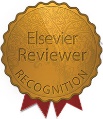 Journal of Network and Computer Applications Achieved January 2018Outstanding Reviewer2018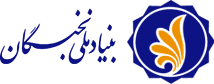 گذراندن دوره پسا دکتری در پژوهشگاه ارتباطات و فناوری اطلاعات تحت حمایت بنیاد ملی نخبگاندوره پسا دکتری2017Journal of Network and Computer Applications Achieved October 2017Recognized Reviewer2017سخنرانی در پژوهشگاه ارتباطات و فناوری اطلاعات (مرکز تحقیقات مخابرات ایران) به عنوان نخبه علمیسخرانی علمی2016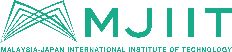 Malaysia-Japan International Institute of Technologyموسسه بین المللی تکنولوژی مشترک ژاپن و مالزیدانش آموخته ممتاز دوره دکترا2016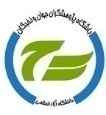 عضو استعداد درخشان باشگاه پژوهشگران جوان و نخبگانباشگاه پژوهشگران جوان و نخبگان2016گذراندن دفاع پایان نامه دکتری با نمره عالی (B1)دریافت گواهی عملکرد تحصیلی ممتاز2015بر اساس نتایج به دست آمده پایان نامهدریافت عنوان پایان نامه شایسته2015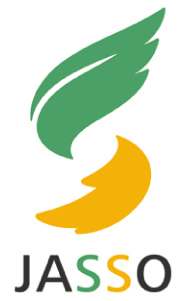 جهت ادامه پروژه دکترا در دانشگاه کیوشو ژاپن دانشکده کامپیوتر و مهندسی برقدریافت کمک هزینه تحصیلی از سازمان خدمات دانشجویی ژاپن(JASSO Scholarship)2014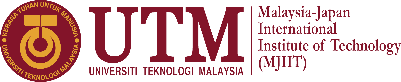 وزارت علوم ژاپن و مالزیدریافت بورسیه کامل دوره دکترا2012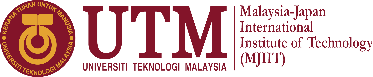 دانشکده کامپیوتر دانشگاه تکنولوژی مالزینامزد شدن برای دریافت عنوان فارغ التحصیل ممتاز دوره کارشناسی ارشد2012تاریخکارفرما عنوان پروژهردیف1398بانک مرکزی جمهوری اسلامی ایرانقرارداد پژوهش در خصوص رصد فعالیت‌های غیرمجاز، مجرمانه و تهدیدهای سایبری (در حوزه بانکداری و پرداخت الکترونیک)11398بانک مرکزی جمهوری اسلامی ایرانارزیابی امنیتی برنامک رمزساز پویا بانک دی21398بانک مرکزی جمهوری اسلامی ایرانارزیابی امنیتی برنامک رمزساز پویا بانک سینا31397شرکت آلا رویال ویژنمشاوره پژوهشی و آزمون نفوذپذیری نرم افزار سامانه جامع تاکسیرانی شهرداری مشهد41396سازمان فناوری اطلاعات ایراناخذ خدمات در زمینه حوادث و پیشگیری از تهدیدات و آسیب پذیری های فضای تبادل اطلاعات51395مرکز تحقیقات مخابرات ایرانمدیریت هویت دیجیتالی در اینترنت اشیاء6ISI-IndexedISI-IndexedTotal Impact FactorScopus-IndexedNon-indexed JournalConference ProceedingsGoogle Scholar Statistics11Q1=416.40922131011Q2=216.409221310Citations:  70611Q3=316.409221310h-index:    1511Q4=016.409221310i10-index: 21سمتشماره استانداردعنوان استاندارددبیر کمیسیونISO/IEC 18328-1:2015Identification cards- ICC-managed devices- Part 1: General frameworkکارت های شناسایی – افزارههای مدیریت شده توسط کارت مدار مجتمع (ICC)- قسمت 1: چاچوب کلی1دبیر کمیسیونISO/IEC 18328-2:2015Identification cards- ICC-managed devices- Part 2: Physical characteristics and test methods for cards with devicesکارتهای شناسایی – افزارههای مدیریت شده توسط کارت مدار مجتمع (ICC) – قسمت 2: مشخصههای فیزیکی و روشهای آزمون برای کارتهای با افزارهها2دبیر کمیسیونIdentical withISO/IEC 18328-3:2016Information technology- Biometric System-on-Card- Part 3: Logical information interchange mechanism فناوری اطلاعات – سامانه روی کارت زیستسنجی – قسمت 3: سازوکار تبادل اطلاعات منطقی3دبیر کمیسیونIdentical withISO/IEC 17839-3:2016Identification cards- ICC-managed devices- Part 3: Organization, security and commands for interchangeکارتهای شناسایی – افزارههای مدیریت شده توسط کارت مدار مجتمع (ICC)- قسمت 3: سازمان، امنیت و فرمانهای اولیه4رئیس کمیسیونBS EN 50518-1:2013Monitoring and alarm receiving centre- Part 1: Location and construction requirements مرکز پایش و دریافت هشدار- قسمت 1: الزامات موقعیت و ساخت5رئیس کمیسیونBS EN 50518-2:2013Monitoring and alarm receiving centre- Part 2: Technical requirementsمرکز پایش و دریافت هشدار- قسمت 2: الزامات فنی6رئیس کمیسیونBS EN 50518-3:2013Monitoring and alarm receiving centre-Part 2: Technical requirementsمرکز پایش و دریافت هشدار-قسمت 3: فرآیندها و الزامات برای عملیات7عضو گروهICS: 01.040.73; 29.260.10; 73.100.01Electrical installations for open-cast mines and quarries- Part 1: Glossaryتاسیسات الکتریکی برای معادن روباز استخراج نواری و معادن مصالح ساختمانی-قسمت 1: واژه نامه8عضو گروهICS: 13.260; 29.260.10; 73.100.01Electrical installations for open-cast mines and quarries- Part 2: General recommendations for protection against direct contact and electric shockتاسیسات الکتریکی برای معادن روباز استخراج نواری و معادن مصالح ساختمانی-قسمت 2: توصیه های عمومی برای حفاظت در برابر تماس مستقیم و شوک الکتریکی9عضو گروهICS: 13.260; 29.260.10; 73.100.01Electrical installations for open-cast mines and quarries- Part 3: Recommendations for equipment and ancillariesتاسیسات الکتریکی برای معادن روباز استخراج نواری و معادن مصالح ساختمانی-قسمت 3: توصیه هایی برای تجهیزات و متعلقات کمکی10عضو گروهICS: 13.320; 13.040.30Workplace atmospheres- Electrical apparatus used for the direct detection and direct concentration measurement of toxic gases and vapours - Part 1: General requirements and test methods اتمسفرهای محل کار – وسایل الکتریکی مورد استفاده برای شناسایی و اندازه گیری مستقیم غلظت گازها و بخارهای سمی-قسمت 1: الزامات کلی و روش های آزمون11عضو گروهICS: 13.320; 13.040.30Workplace atmospheres- Electrical apparatus used for the direct detection and direct concentration measurement of toxic gases and vapours – Part 2: Performance requirements for apparatus used for exposure measurement تاسیسات الکتریکی برای معادن روباز استخراج نواری و معادن مصالح ساختمانی-قسمت 2: الزامات عملکردی وسایل اندازه گیری در معرض قرارگیری12عضو گروهCS: 13.320; 13.040.30Workplace atmospheres- Electrical apparatus used for the direct detection and direct concentration measurement of toxic gases and vapours – Part 3: Performance requirements for apparatus used for general gas detectionتاسیسات الکتریکی برای معادن روباز استخراج نواری و معادن مصالح ساختمانی-قسمت 3: الزامات عملکردی وسایل شناسایی عمومی گاز13#عنوان کارگاهبرگزار کنندهتاریخ1Academic Referencing Tools(As a Tutor)Universiti Teknologi Malaysia, MalaysiaJuly 12, 20142Hacker Halted Asia Pacific 2012EC-Council Academy, Malaysia19-22 Nov 20123Packet Analysis Using WiresharkUniversiti Teknologi Malaysia, Malaysia28-29 May 20134Intensive English CourseUniversiti Teknologi Malaysia, Malaysia19 Jul –22 Oct 20105Workshop on Plagiarism and How to Avoid ITUniversiti Kebangsaan Malaysia, MalaysiaAugust 4, 20136Workshop on ISI Paper Writing, Publication and Plagiarism AvoidanceUniversiti Kebangsaan Malaysia, Malaysia14-21 July 20137How to write better ThesisUniversiti Teknologi Malaysia, MalaysiaJuly 11, 20148How to Publish High Impact Factor PapersUniversiti Teknologi Malaysia, MalaysiaJuly 5, 20149Academic Referencing ToolsUniversiti Teknologi Malaysia, MalaysiaJuly 12, 201410Security and Intrusion Protection Methods CourseAshiyane Security Team23 March 2017 – 1 April 2017 90H11Network Secure DesignAPA3 Conference7-8 March 201812Website PenTestAPA3 Conference7-8 March 2018133rd Conference on Cyberspace Security Incidents and Vulnerabilities (APA3)APA3 Conference7-8 March 2018داوری مجلات بین المللیداوری مجلات بین المللیداوری مجلات بین المللیداوری مجلات بین المللیداوری مجلات بین المللیداوری مجلات بین المللیداوری مجلات بین المللیداوری مجلات بین المللیعنوان مجلهعنوان مجلهISSNISSNناشرناشرنمایهنمایهTransactions on Multimedia Computing, Communications, and ApplicationsTransactions on Multimedia Computing, Communications, and Applications1551-68571551-6857IEEEIEEEISI-indexedISI-indexedIEEE Communications MagazineIEEE Communications Magazine0163-68040163-6804IEEEIEEEISI-indexedISI-indexedIEEE Potentials MagazineIEEE Potentials Magazine0278-66480278-6648IEEEIEEEISI-indexedISI-indexedIEEE Transaction on Cloud ComputingIEEE Transaction on Cloud Computing2168-71612168-7161IEEEIEEEScopusScopusIT Professional IT Professional 1520-92021520-9202IEEEIEEEISI-indexedISI-indexedIEEE AccessIEEE Access2169-35362169-3536IEEEIEEEISI-indexedISI-indexedComputers and Electrical EngineeringComputers and Electrical Engineering0045-79060045-7906ElsevierElsevierISI-indexedISI-indexedEngineering Science and Technology, an International JournalEngineering Science and Technology, an International Journal2215-09862215-0986ElsevierElsevierScopusScopusJournal of Network and Computer ApplicationsJournal of Network and Computer Applications1084-80451084-8045ElsevierElsevierISI-indexedISI-indexedTelecommunication SystemsTelecommunication Systems1018-48641018-4864SpringerSpringerISI-indexedISI-indexedWireless Personal Communication JournalWireless Personal Communication Journal0929-62120929-6212SpringerSpringerISI-indexedISI-indexedWireless NetworksWireless Networks1022-00381022-0038SpringerSpringerISI-indexedISI-indexedJournal of SupercomputingJournal of Supercomputing0920-85420920-8542SpringerSpringerISI-indexedISI-indexedTelecommunication SystemTelecommunication System1018-48641018-4864SpringerSpringerISI-indexedISI-indexedSecurity and Communication Networks JournalSecurity and Communication Networks Journal1939-01221939-0122WileyWileyISI-indexedISI-indexedInternational Journal of Communication SystemsInternational Journal of Communication Systems1099-11311099-1131WileyWileyISI-indexedISI-indexedPlos OnePlos One1932-62031932-6203PLOSPLOSISI-indexedISI-indexedKSII Transactions on Internet and Information SystemsKSII Transactions on Internet and Information Systems1976-72771976-7277TIISTIISISI-indexedISI-indexedThe Open Cybernetics & Systemics JournalThe Open Cybernetics & Systemics Journal1874-110X1874-110XBentham OpenBentham OpenScopus-IndexedScopus-IndexedInternational Journal of Computers & TechnologyInternational Journal of Computers & Technology2277-30612277-3061CIR CIR DOAJDOAJJournal of Electrical and Computer EngineeringJournal of Electrical and Computer Engineering2090-01472090-0147HindawiHindawiScopusScopusJurnal TeknologiJurnal Teknologi2180-37222180-3722UTMUTMScopusScopusInternational Journal on Data Mining and Intelligent Information Technology ApplicationsInternational Journal on Data Mining and Intelligent Information Technology Applications2234-36602234-3660AICITAICITDOAJDOAJInformation and Communications TechnologyInformation and Communications Technology2078-24892078-2489MDPIMDPIISI-indexedISI-indexedAdvances in ResearchAdvances in Research2348-03942348-0394SDISDISymmetry			Symmetry			2073-89942073-8994MDPIMDPIISI-indexedISI-indexedInternational Journal of Information & Communication Technology ResearchInternational Journal of Information & Communication Technology Research2251-61072251-6107ITRCITRCISC-indexedISC-indexedIEEE Internet of Things JournalIEEE Internet of Things Journal2327-46622327-4662IEEEIEEEISI-indexedISI-indexedSensorsSensors1424-82201424-8220MDPIMDPIISI-indexedISI-indexedTechnologies	Technologies	2227-70802227-7080MDPI	MDPI	Web of ScienceWeb of ScienceInformation		Information		2078-24892078-2489MDPIMDPIEi CompendexEi CompendexHeliyonHeliyon2405-84402405-8440ElsevierElsevierDOAJDOAJIEEE Communications Surveys and TutorialsIEEE Communications Surveys and Tutorials1553-877X1553-877XIEEEIEEEISI-indexedISI-indexedCryptographyCryptography2410-387X2410-387XMDPIMDPIDOAJDOAJJournal of ErgonomicsJournal of Ergonomics2165-75562165-7556LONGDOMLONGDOMIndex CopernicusIndex CopernicusInternational Journal of Sensors, Wireless Communications and ControlInternational Journal of Sensors, Wireless Communications and Control2210-32792210-3279Bentham Science PublishersBentham Science PublishersScopusScopusRemote SensingRemote Sensing2072-42922072-4292MDPIMDPIISI-indexedISI-indexedScience China Information SciencesScience China Information Sciences1869-19191674-733X1869-19191674-733XSpringerSpringerISI-indexedISI-indexedInformation Technology and ControlInformation Technology and Control1392-124X2335-884X1392-124X2335-884XKaunas University of TechnologyKaunas University of TechnologyISI-indexedISI-indexedJournal of ICT Research and ApplicationsJournal of ICT Research and Applications2337-57872338-54992337-57872338-5499ITB Journal PublisherITB Journal PublisherScopusScopusInternational Journal of Medical InformaticsInternational Journal of Medical Informatics1386-50561386-5056ElsevierElsevierISI-indexedISI-indexedSignal and Data ProcessingSignal and Data Processing2538-42012538-421X2538-42012538-421XKNTUKNTUISCISCOpen Computer ScienceOpen Computer Science2299-10932299-1093De GruyterDe GruyterScopusScopusInformatics in Medicine UnlockedInformatics in Medicine Unlocked2352-91482352-9148ElsevierElsevierScopusScopusComputers & SecurityComputers & Security0167-40480167-4048ElsevierElsevierISI-indexedISI-indexedداوری همایش های بین المللیداوری همایش های بین المللیداوری همایش های بین المللیداوری همایش های بین المللیداوری همایش های بین المللیداوری همایش های بین المللیداوری همایش های بین المللیداوری همایش های بین المللیعنوان همایشمکانمکانمکانناشرناشرتاریختاریخProceedings of the 2013 annual conference on Computers and people researchUSAUSAUSAACMACMMay 30 - June 01, 2013May 30 - June 01, 2013IEEE Symposium on Business, Engineering and Industrial Applications MalaysiaMalaysiaMalaysiaIEEEIEEESep 22-25, 2013Sep 22-25, 20132015 International Conference on Advances in Electrical EngineeringBangladeshBangladeshBangladeshIEEEIEEEDec 17-19, 2015Dec 17-19, 20152013 IEEE Business Engineering and Industrial Applications ColloquiumMalaysiaMalaysiaMalaysiaIEEEIEEEApr 7-9, 2013Apr 7-9, 20132013 International Symposium on Control, Automation, Industrial Informatics and Smart GridIndiaIndiaIndiaIEEEIEEEAug 24-25,2013Aug 24-25,20132013 IEEE Symposium on Humanities, Science and Engineering ResearchMalaysiaMalaysiaMalaysiaIEEEIEEEJun 23-26, 2013Jun 23-26, 20132013 IEEE Symposium on Computers & InformaticsMalaysiaMalaysiaMalaysiaIEEEIEEEApr 7-9, 2013Apr 7-9, 2013Game Physics and Mechanics International ConferenceMalaysiaMalaysiaMalaysiaIEEEIEEEAug 25 – 27, 2015Aug 25 – 27, 2015Advancing the Impact of Design Science Moving from Theory to PracticeUSAUSAUSASpringerSpringerMay 22-24, 2014May 22-24, 2014Design Science at the Intersection of Physical and Virtual DesignFinlandFinlandFinlandSpringerSpringerJune 11-12,2013June 11-12,2013Proceedings of the Colloquium on Administrative Science and TechnologyMalaysiaMalaysiaMalaysiaSpringerSpringerOct 19, 2014Oct 19, 2014The 2014 AAGBS International Conference on Business ManagementMalaysiaMalaysiaMalaysiaSpringerSpringerApr 6-8, 2014Apr 6-8, 2014International conference on Advances in Recent Technologies in Electrical and ElectronicsIndiaIndiaIndiaACEEE JournalACEEE JournalSep 19-20, 2013Sep 19-20, 2013International Convention on Challenges in Medical EducationIndiaIndiaIndiaMGM Medical CollegeMGM Medical CollegeJan 9-11, 2015Jan 9-11, 20152016 International Seminar on Computer Technology, Mechanical and Electrical Engineering (ISCME 2016)SingaporeSingaporeSingaporeMATEC Web of Conferences (ISSN: 2261-236X)MATEC Web of Conferences (ISSN: 2261-236X)July 29-31, 2016July 29-31, 2016International Conference on Information and Communication Technology and its ApplicationsMinna, Niger State, NigeriaMinna, Niger State, NigeriaMinna, Niger State, Nigeria28th - 30th November, 201628th - 30th November, 20163rd Conference on Cyberspace Security Incidents and Vulnerabilities (APA3)Zahedan, IranZahedan, IranZahedan, IranISCISC7-8 March 20187-8 March 2018International Japan-Africa Conference on Electronics, Communications and Computations 2018Alexandria, EgyptAlexandria, EgyptAlexandria, EgyptIEEE Fukuoka SectionIEEE Fukuoka SectionDec 17-19, 2018Dec 17-19, 2018IEEE International Symposium on Personal, Indoor and Mobile Radio CommunicationsIstanbul, TurkeyIstanbul, TurkeyIstanbul, TurkeyIEEEIEEE8-11 Sep, 20198-11 Sep, 2019International Joint Conference on Computational Intelligence (IJCCI 2019)Dhaka, BangladeshDhaka, BangladeshDhaka, BangladeshSpringerSpringer25-26 Oct, 201925-26 Oct, 2019Innovation and Transformation for Best Practices in Global Community (ICERA 2019)Yogyakarta, IndonesiaYogyakarta, IndonesiaYogyakarta, IndonesiaJournal of Physics: Conference SeriesJournal of Physics: Conference Series12-13 Dec, 201912-13 Dec, 20193rd National Conference on Computer, information technology and applications of artificial intelligenceAhvaz, IranAhvaz, IranAhvaz, IranIEEEIEEE5-7 Feb, 20205-7 Feb, 2020هفدهمین کنفرانس بین ‌المللی انجمن رمز ایرانTehran, IranTehran, IranTehran, Iran19 تا 20 شهریور 9919 تا 20 شهریور 99عضو برگزار کننده همایش های بین المللیعضو برگزار کننده همایش های بین المللیعضو برگزار کننده همایش های بین المللیعضو برگزار کننده همایش های بین المللیعضو برگزار کننده همایش های بین المللیعضو برگزار کننده همایش های بین المللیعضو برگزار کننده همایش های بین المللیعضو برگزار کننده همایش های بین المللیعضو هیات تحریریه مجلات بین المللی عضو هیات تحریریه مجلات بین المللی عضو هیات تحریریه مجلات بین المللی عضو هیات تحریریه مجلات بین المللی عضو هیات تحریریه مجلات بین المللی عضو هیات تحریریه مجلات بین المللی عضو هیات تحریریه مجلات بین المللی عنوان مجلهعنوان مجلهعنوان مجلهISSNISSNناشرناشرJournal of Soft Computing and Decision Support SystemsJournal of Soft Computing and Decision Support SystemsJournal of Soft Computing and Decision Support Systems2289-86032289-8603UTMUTMJournal of Networking and CommunicationsJournal of Networking and CommunicationsJournal of Networking and Communications1976-55411976-5541PiscoMedPiscoMedArchives of Current Research International		Archives of Current Research International		Archives of Current Research International		2454-70772454-7077Science DomainScience DomainIEEE Internet of ThingsIEEE Internet of ThingsIEEE Internet of Things2327-46622327-4662IEEEIEEEESN International Journal of Engineering and Technology (IJET)ESN International Journal of Engineering and Technology (IJET)ESN International Journal of Engineering and Technology (IJET)2227-524X2227-524XESNESN